Zpívejte Hospodinu píseň novou,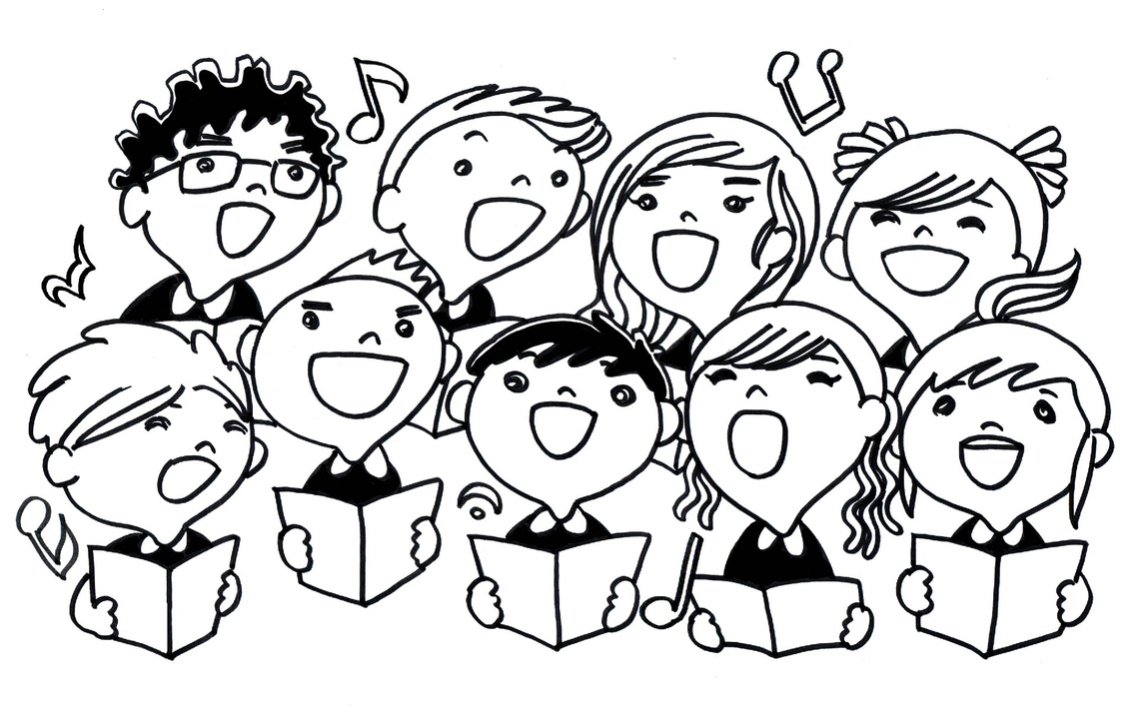 zpívej Hospodinu celá země. 						Žalm 96,1Seniorátní výbor poličského seniorátu a sbor v Krouně vás zve navečer nad novým zpěvníkemCo zpěvník obsahuje? Kterak se v něm vyznat? Jak jej užívat v kostele a doma? Pátek 21. ledna 2022Krouna od 18 hodinEvangelický zpěvník (a pár písní z něj) představí Andrea Boháčová a Lenka Tomášková (varhany a zpěv) a Jiří Tengler (slovo).